Муниципальное бюджетное общеобразовательное учреждение лицей №5г. Каменск - Шахтинский Ростовской областиМетодическая разработка воспитательного мероприятия«Конфликты и пути их решения»(духовное и нравственное направление)8 классг. Каменск-ШахтинскийАвтор: Кутько Наталья АлександровнаОрганизация: Муниципальное общеобразовательное учреждение лицей №5 Населенный пункт: Ростовская область, г. Каменск-ШахтинскийНаправленность:  Духовное и нравственное воспитание.Тема классного часа:Конфликты и пути их решенияАктуальность:В опыте каждого педагога найдется минимум одна история о конфликте между учениками или с родителями учащихся. Такие ситуации вызывают много вопросов: правильно ли я поступил, все ли было сделано верно? можно ли было как-то избежать конфликта? Как в принципе стоит вести себя в том или ином споре, что сделать, чтобы выйти из него достойно?Классный час «Конфликт и пути разрешения конфликта» рассчитан для учащихся13-15 лет (8 класс). В этом возрасте у детей часто возникают ссоры, мелкие стычки, конфликты, обиды. Они часто претерпевают трудности общения, связанные с обучением, их воспитанием, поэтому они должны уметь сними справляться и решать конфликты положительно. Именно в этом возрасте классный руководитель сталкивается с проблемой сплочения коллектива.Причины конфликтов у подростков становится их максимализм, несдержанность, нервозность, влияние интернета, недостаток живого общения с окружающими, неспособность выдерживать напряжение.Возраст учащихся:Занятие рассчитано на учащихся 8 класса (13-15 лет)Роль и место:Выбор данной темы не случаен, он заключается в укреплении дружбы, хороших взаимоотношений между учащимися и во взаимопонимании участников образовательного пространства: учащиеся, учителя, родители, администрация. Классный час - традиционный, является частью воспитательной работы лицея.Во время занятия учащиеся вспомнят понятия: «конфликт», «конфликтная ситуация», осознают причины возникновение конфликтов, научатся слушать, слышать окружающих, научатся разрешать конфликты мирным путем. Данное мероприятие - час общения, в котором используются следующие методики проблемная ситуация, беседа, дискуссия.Форма проведения мероприятия и обоснование выбора:Классный час(традиционный, входит в систему воспитательной работы лицея)Цель:Научить учащихся использовать различные способы предупреждения конфликтных ситуаций; научить слышать и понимать окружающих, уважать чужое мнение, то есть следовать нормам и правилам поведения в обществе, учиться саморазвитию, самопознанию, самовоспитанию; убеждать детей в сотрудничестве и взаимопонимании.Задачи:Воспитательные задачи:способствовать умению строить взаимоотношения с окружающими,находить своё место среди сверстников, уметь оценить поступки, свои и чужие, уважать мнение других, находить способы из различных конфликтных ситуаций, Образовательные:учить общению в конфликтных ситуациях и предотвращать их, не допуская перерастания в конфликт;расширить знания о понятии конфликт и способы их решения;формировать представления о разных вариантах общения;Развивающие:воспитать толерантное отношение к одноклассникам и окружающим;формировать нормы поведения в обществе;на примерахрассмотреть стили поведения при ссорах, разногласияхПланируемые результаты:Предметные УУД:  понятие «конфликта», его структура, разновидности, истоки конфликта, и способы избежать или разрушитьПознавательные УУД:выбирают тему классного часа исходя из личных интересов и потребностей, формулируют вопросы и ответы, анализируя свои проблемные ситуации.Коммуникативные: активно обсуждают личностные позиции друг друга, простраивая способы и методы решения проблем, оформлять правильно свои мысли в устной и письменной речи.Регулятивные: анализ структуры и постановка задач, стратегия и тактика поведения.Личностные: приоритетность развития группы, личного продвижения Форма проведения:Мероприятие проходитв формате классного часа с элементами обыгрывания ситуаций и обсуждения тех ситуации, в которых побывали конкретно эти дети.Педагогические технологии, методы и приемы:Педагогические технологии: проблемный диалог, ИКТ-технологии,  личностно-ориентированная, технология сотрудничества.Методы: беседа, рассказ, дискуссия, практическая деятельность.Приемы:эмоциональная разминка-приветствие, анализ поведения (Игра «Ситуация»), Игра «Речевой этикет», игровые ситуации, рефлексия.Возраст учащихся:Занятие рассчитано на учащихся 8 класса (13-15 лет)Ресурсы: презентация; аудиозапись музыкиТехнические средства: ноутбук и проектор.Здравствуйте, ребята, я приветствую Вас на нашем занятии. Тема нашего занятия очень актуальна, «Конфликты и пути их решения». В современном мире с конфликтными ситуациями мы сталкиваемся часто: дома, в школе и на улице. Для того, чтобы достойно разрешать конфликтные ситуации, я предлагаю, вам принять участие в нашем мероприятии. Надеюсь, вы найдете много интересного для себя на этом занятии. А перед началом давайте улыбнемся друг другу… Итак, начинаем…СЛАЙД 1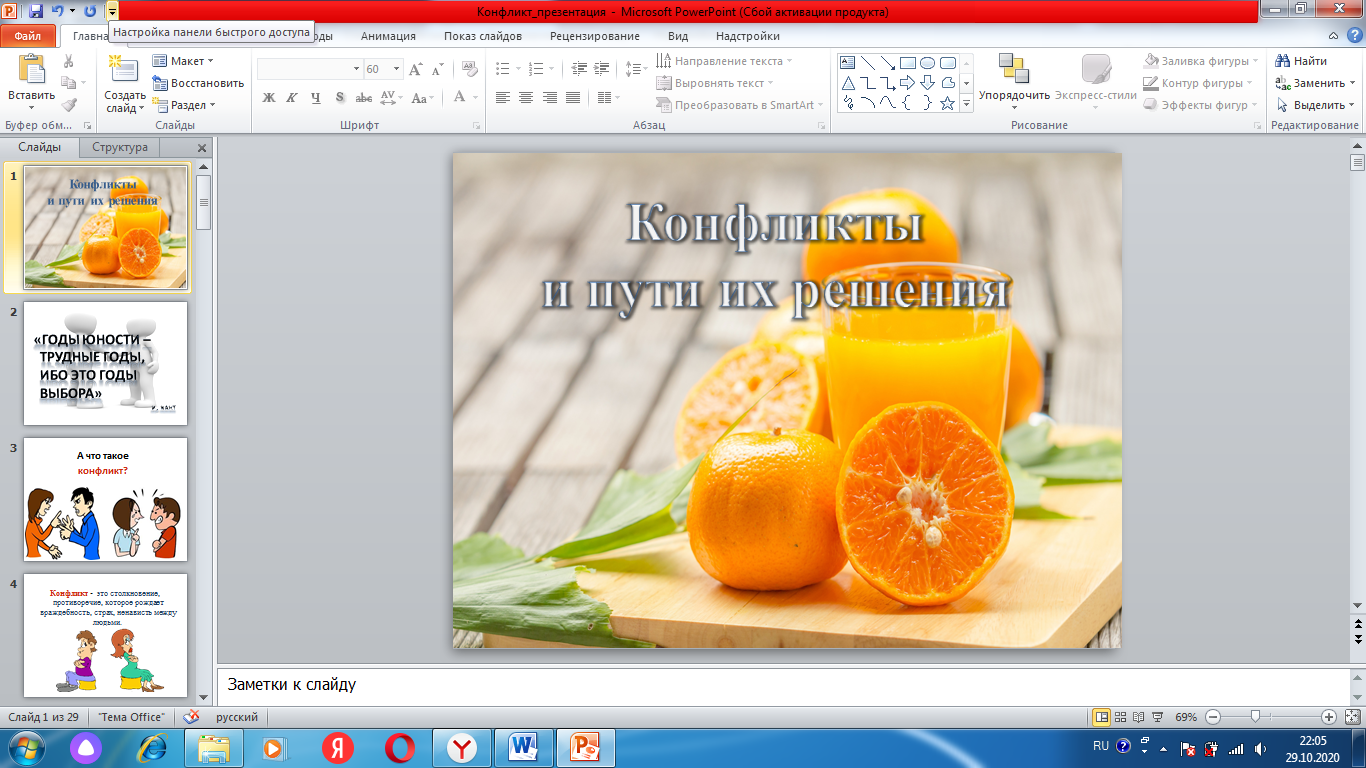 Послушайте известную притчу: два человека не могут поделить один апельсин. Им обоим нужен был апельсин и делиться они не хотели. Неизвестно, чем бы закончилась эта история, если бы этим людям не пришла в голову простая мысль – ВЫСЛУШАТЬдруг друга. И тогда стало все понятно, что одному апельсин нужен для того, чтобы выжать сок, а второму, чтобы из семечек вырастить новое чудесное дерево.  Оказывается, что проблема может легко разрешиться, стоило им  только выслушать друг друга.Как вы бы поступилина месте одного из этих людей, если бы апельсин нужен вам обоим для одной и той же цели?
Возможные ответы: отобрать, уступить, забрать, договориться, поделить пополам.
Почему мы заговорили об этом? Дело в том, что все вы находитесь в том возрасте, когда вы не хотите слушать друг друга, не умеете уступать друг другу, часто ссоритесь, это ведет к вашему внутреннему разладу, а это приводит к конфликтам не только внешним, н и внутренним.«Если ты не конфликтуешь, пощупай свой пульс, может, ты уже несуществуешь?» -  сказал один мудрец.- И на самом деле, конфликты настолько привычная, неотъемлемая часть наших взаимоотношений с окружающими, что обычно мы их не анализируем, не обдумываем, не изучаем.Я хочу, чтобы вы ответили на один вопрос: как называется  возраст, в котором вы сейчас находитесь?

Возможные ответы: подростковый, юношество. Да, действительно, вы находитесь между подростковым возрастом и ранней юностью. На мой взгляд, самый замечательный возраст!СЛАЙД 2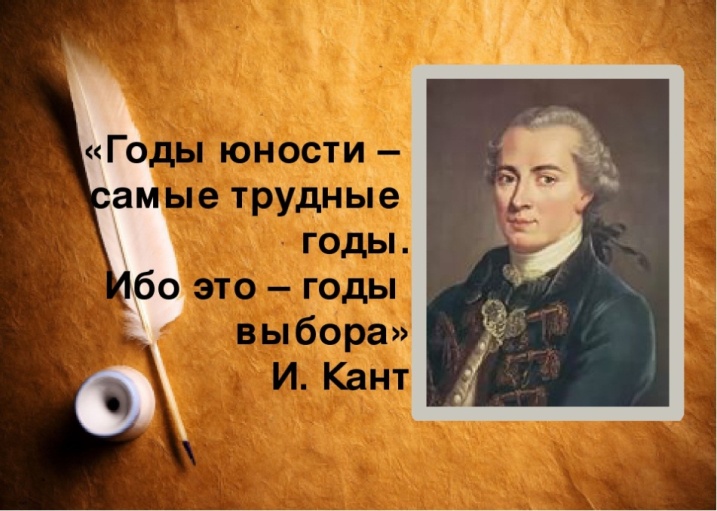 Известный немецкий философ И. Кант говорил об этом возрасте следующее: «Годы юности - трудные годы, ибо это годы выбора». - Как вы думаете, о чем говорит Кант, о каком выборе идет речь в его высказывании

Возможные ответы: выбор друзей, любимой девушки, профессии, предпочтений  и т.д.Человек в ранней юности,  выбирает не только друзей,  но и расставляет приоритеты, по которым он будет жить, общаться, дружить с другими людьми, влюбляться, ссориться, мириться, т.е.речь идет о поведении в конфликте. СЛАЙД 3Учитель: Мы с Вами уже говорили о конфликтах. Итак,  давайте вместе попробуем  сформулировать понятие:  «Что же такое конфликт?»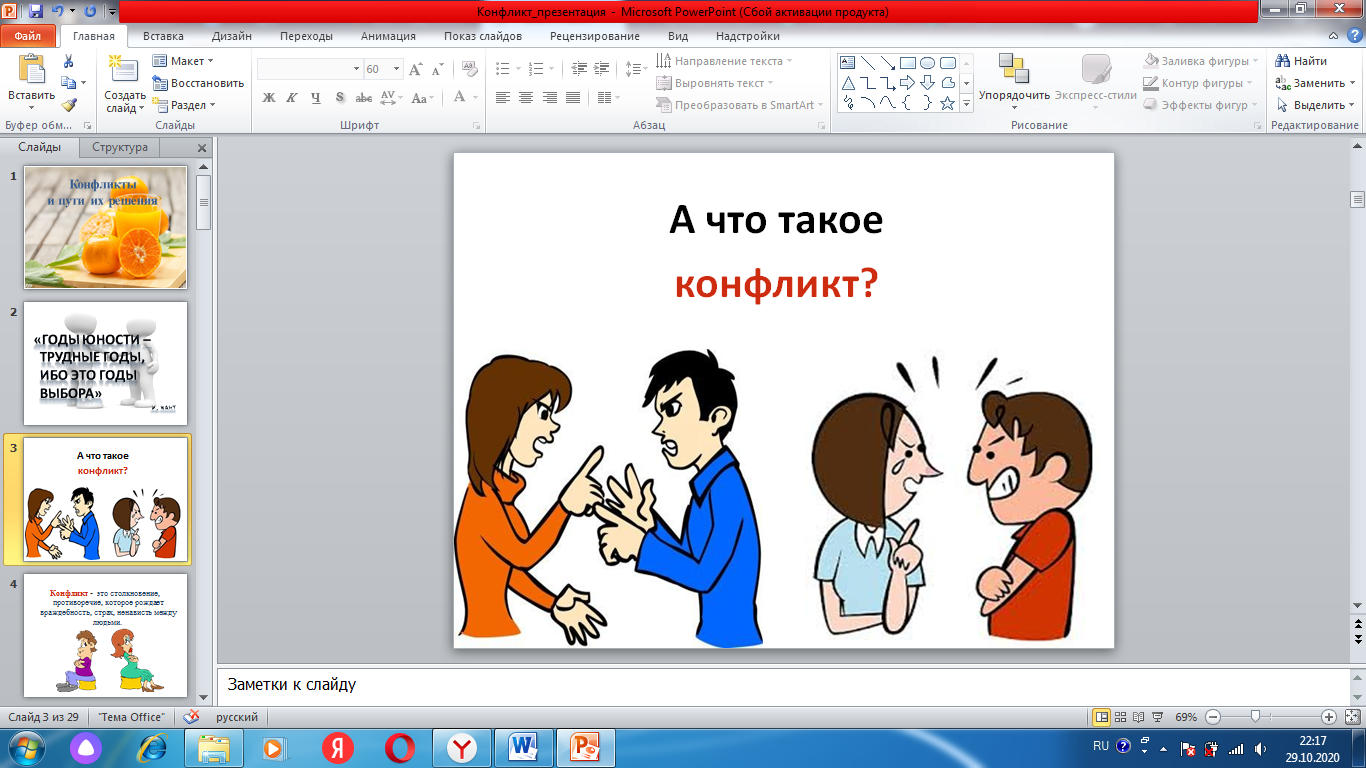 СЛАЙД 4	Конфликт– столкновение интересов, взглядов, целей, которое рождает враждебность, страх, ненависть  друг другу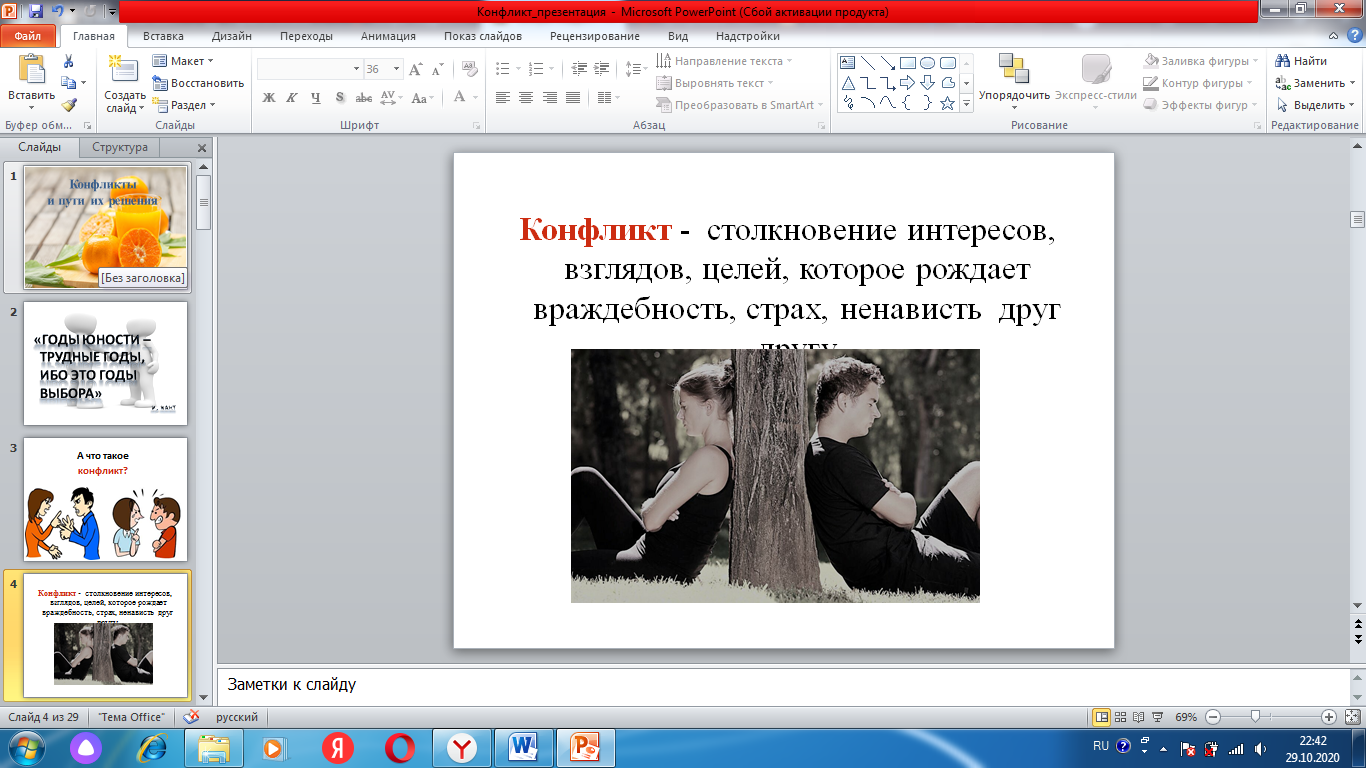 СЛАЙД 5	Давайте попробуем выяснить причины конфликтов в подростковой среде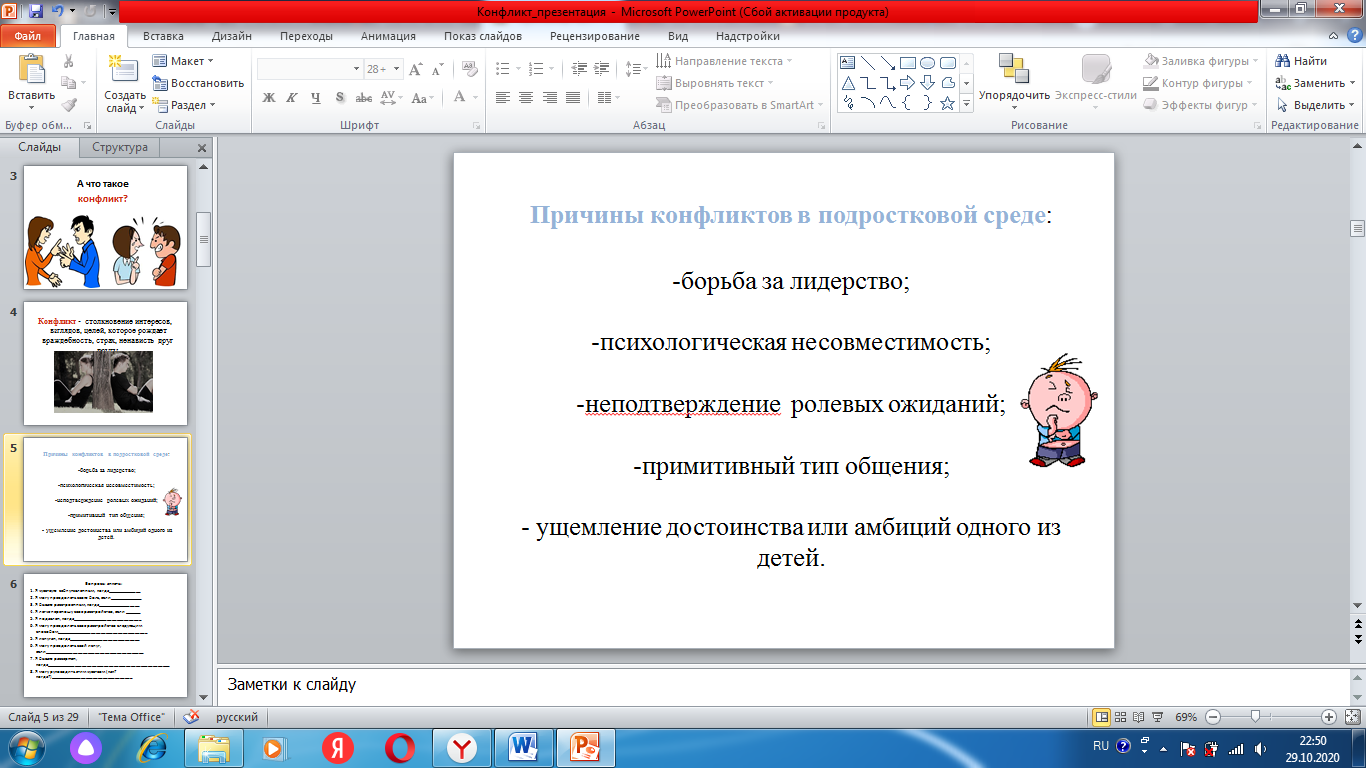 СЛАЙД 6	Давайте попробуем выполнить небольшое задание.Упражнение «Если конфликт - это...» Цель: всем участникам предлагается подумать и высказать свои ассоциации,  образы, связанные со словом конфликт.Набор заданийЕсли конфликт – это мебель, то какая?Если конфликт – это дерево, то какое?Если конфликт – это машина, то какая?Если конфликт – это явление природы, то какое?Если конфликт – это посуда, то какая?Если конфликт – это книга, то какая?Если конфликт – это еда, то какая?Если конфликт – это животное, то какое?Если конфликт – это цветок, то какой?Если конфликт – это фрукт, то какой?Вывод:мы убедились, что конфликты сопровождают нас на протяжении всей жизни, они нас ссорят и мирят, лишают нас сна и радости, не дают возможности спокойно учиться и работать.- И хотя многие считают конфликт отрицательной и разрушающей силой, я попытаюсь доказать вам, что конфликты способствуют росту и познаниюСЛАЙД 7	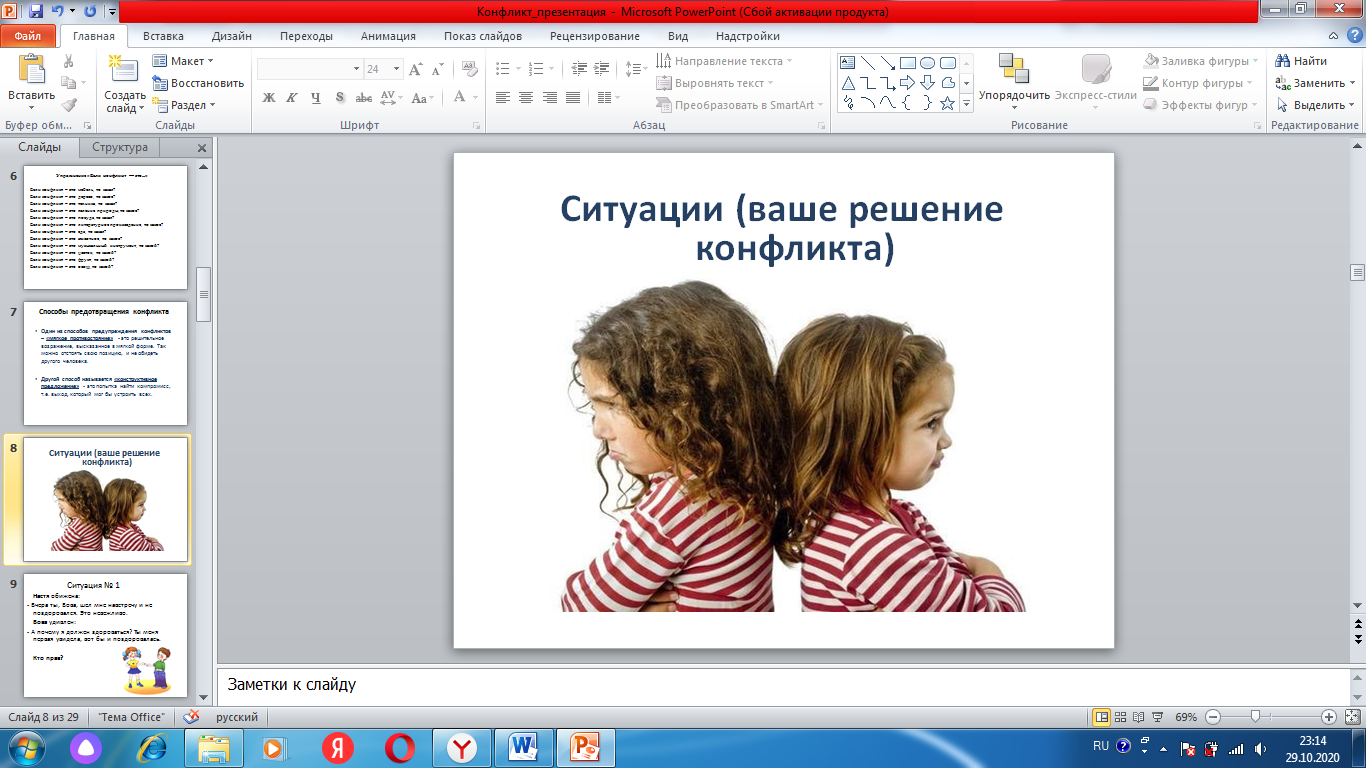 Классный руководитель: способы предотвращения конфликтов.Конфликты лучше предупреждать, чем быть в него втянутым. Можно по-разному повести себя в  том или ином конфликте.Давайте попытаемся обыграть конфликтные ситуации. Для предотвращения конфликтов существуют разные стили поведения. Мы рассмотрим два стиля выхода из конфликта:СЛАЙД 8Предупреждение конфликтаСтиль «мягкое противостояние» - когдаты активно разрешаешь конфликт своим путем, считая свой путь правильным, высказывая в мягкой форме. Так можно отстоять и свою позицию, и не обидеть другого человека. Стиль компромисса предполагает удовлетворение интересов двух сторон, которые ищут компромисс в этой ситуации и пытаются уступить одна другой. Рассмотрим конкретные ситуации:СЛАЙД  9	Ситуация №1Наталья Александровна заметила, что ученики 9а класса не разговаривают. Решила разобраться и выяснила, что Влад не носит учебник геометрии на урок и просит Данила класть его посередине, что вызывало недовольство Данила. Как примирить мальчиков?Как будете действовать?Ситуация №2Гуляя по парку Лиза увидела, что на встречу ей идет одноклассник. Какого же было удивление Лизы, что Женя прошел мимо и не поздоровался.Лиза решила выяснить отношения:- Женя, почему ты идя мне на встречу вчера, не поздоровался? Это невежливо.Женя удивился и ответил:- А почему я должен первым здороваться? Ты меня увидела, ты и здоровайся.Кто прав?Ситуация №3  Настю обозвали. Она не знает как ей поступить?Как бы Вы поступили в этой ситуации:а) Отделаетесь шуткой (поблагодарите за хорошие слова и скажите, что я Вас тоже люблю).б) Обзову, отплачу той же монетойв) Пожалуюсь брату.Ситуация №4В 9а перешла Алина из параллельного класса. Симпатичная, креативная,  хорошо учиться, увлекается танцами. Алина сразу завоевала симпатии мальчиков. Девчонкам сложившаяся ситуация не понравилась. Вначале Алина была предупреждена о том, что ей в этом классе не учиться. Но мальчики, как и прежде, общались с ней. Девочки встретили ее на улице, состоялся разговор. Алина сказала девчонкам, что их мнение ее не интересуют.Как их примирить?«Проигрывание ситуаций»Классный руководитель раздает группам листы с описанием проблемной (конфликтной) ситуацииВоспроизведение ситуаций (необходимо вызвать два человека от группы).В данном упражнении вы разобьетесь на пары. Один будет выполнять миссию виновника конфликта, а другой - пострадавшего.СЛАЙД 10			Ситуация №1		Вам в магазинчике продавец промолвила, что у них продаются свеженькие и горячие пирожки, вы прикупили,но пирожок очутилсяхолодным. Вы возвращаете пирожок продавцу и говорите…  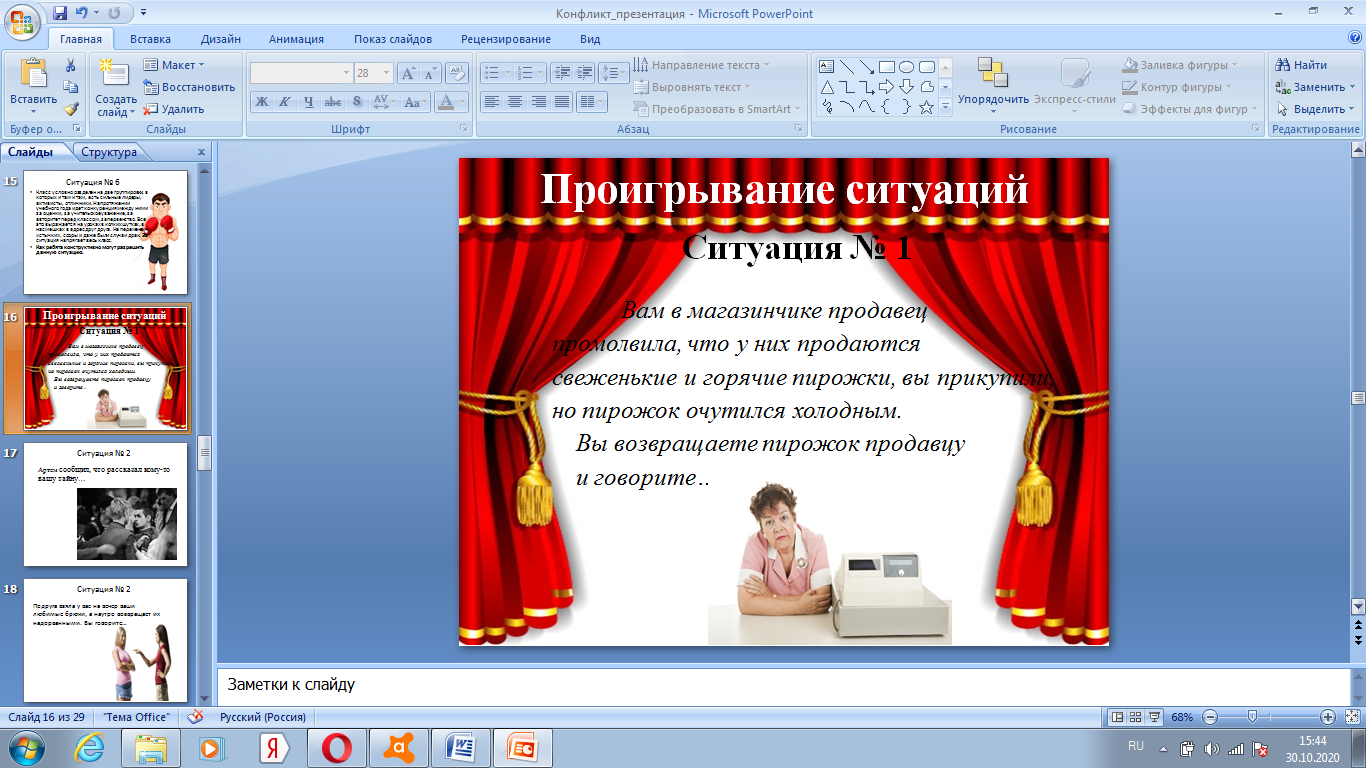 Ситуация №2Денис оповестил, что поведал кому-то вашу тайну…СЛАЙД 11Ситуация №3Лучшая подружка попросила у вас на дискотеку любимые брюки, а на следующий день вернула их испачканными и порванными. Вы говорите...В речи любого человека, который умеет общаться, обязательно должны быть слова вежливости. Вежливость - это неотъемлемое качество общения.СЛАЙД 12			 Игра «Речевой этикет»СЛАЙД 13			Копилка добрых советов - Ребята, я хочу, чтобы вы запомнили важные советы, которые помогут посмотреть на общение со сверстниками несколько иначе, по - новому.Совет №1. Относитесь людям так, как хотите бы, чтобы они относились к вам. Как можно понять этот совет? (Ответы учащихся)Совет №2. Все мы знакомы с законом «отзеркаливания»: как вы относитесь к окружающим людям - так и они будут относиться к вам. Что нужно сделать, чтобы механизм «отзеркаливания» был лучше? (Ответы учащихся). Совет№3.Находите окружающих только хорошие стороны. Во всех людях без исключения, даже тех, кого Вы слегка недолюбливаете. Что это означает, как вы понимаете этот совет? (Ответы учащихся)Совет №4. Умейте прощать обиды, не обижайте людей. В чем смысл этого совета? Русская пословица гласит: Кто старое помянет, тому глаз вон». (Ответы учащихся)Совет №5. «Проводите рефлексию, спросите себя:"Что я сделал сегодня хорошего?/ Кого и чем порадовал я за день?» Как вы понимаете эти строки? (Ответы учащихся)Давай подведем итог нашим советам, избежать конфликта может каждый, и в любой ситуации это возможно. Посмотрите по-доброму друг на друга, улыбнитесь, сумейте прощать обиды.СЛАЙД 14    ПожеланияПодведем итоги: Какие впечатления оставил т этот классный час у Вас? За что Вы бы хотели сказать спасибо этому часу Вашей жизни? Ответы детей:- Классный час заставил меня задуматься, а правильно ли я поступаю в той или иной ситуации?- Прекрасное настроение от занятия, оказывается, что всегда можно избежать конфликтных ситуаций.- Я понял(а), что конфликт - прекрасная форма отношений. Конфликт создан, чтобы находить ложь и несправедливость- Хороший классный час, учит доброте, пониманию друг друга, можно и нужно общаться в «живую», а не в Интернет- Очень нужны такие беседы, которые помогают нам, детям, раскрыться, проговорить свои мысли, не боясь быть отвергнутым.- Конфликт - это результат ясности, замечающей начало причин разрушения.-Пока все понятно, а когда сам попадешь в конфликтную ситуацию, то все окажется сложнее.- Очень хорошее впечатление, если бы все могли  слушать и слышать друг друга, то конфликтов можно было бы избежать.- Я уверен, что смогу избежать конфликтов.Классный руководитель: помните, что лучший способ разрешения конфликта, когда выигрывают обе стороныСЛАЙД 15Помните закон:Справедливость выше правды, но выше справедливости милосердии
Если бы наше общество жило по закону “око за око”, 
весь мир был бы незрячим.Все мы разные. У нас могут быть разными не только возраст, пол, внешностьПоэтому не удивительно, что мы по-разному воспринимаем одни и те же вещи, явления, и ведем себя в конфликте тоже по-разному. 
Заключительное слово:Людей неинтересных в мире нет.Их судьбы – как истории планет.У каждой все особое, свое,И нет планет, похожих на нее…Я надеюсь, что все Вы будете побеждать в любых конфликтных ситуациях, действуя с добром и любовью, и у вас обязательно все получится! Жизнь невозможно прожить без конфликтов, но разумный, культурный человек всегда сможет уладить споры и разногласия, используя различные стратегии: в одних случаях необходимо настоять на своем, в других - уступит, в - третьих найдет компромисс.Главное, чтобы обе стороны желали разрешения конфликта.СЛАЙД 16Спасибо за работу, всего Вам доброго!